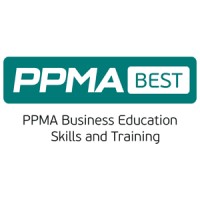 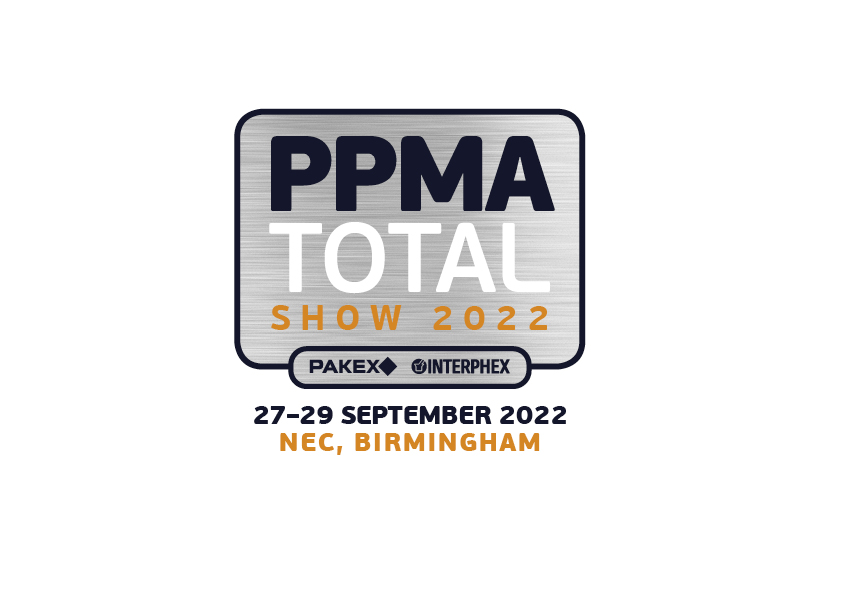 24th June 2022Media AdvisoryLast call for applications for the ‘Grant Jamieson Engineering Scholarship’ Closing date 29th July 2022The closing date for submission of applications for the inaugural PPMA BEST ‘Grant Jamieson Engineering Scholarship’ is Friday 29th July 2022.Awarded by PPMA BEST, the Grant Jamieson Engineering Scholarship is an annual grant of up to £5,000 presented to the most outstanding individual who has demonstrated a genuine interest and potential in the field of engineering to PPMA member businesses and, for whom, additional financial support will aid their pursuit of a career in engineering.The first ever recipient of the recently launched Grant Jamieson Engineering Scholarship for 2022 will be announced at PPMA TOTAL 2022, the UK’s largest processing and packaging machinery, robotics and industrial vision event, on Wednesday 28th September at the NEC Birmingham.For more information on submission and application criteria, please visit: https://www.ppma.co.uk/ppma-best/grants-and-bursaries/grant-jamieson-engineering-scholarship.htmlWritten applications should be sent to ppmabest@ppma.co.uk no later than Friday 29th July.ENDSNotes to Editor:About PPMA BESTPPMA Business Education Skills and Training (PPMA BEST) was established as a charitable incorporated  organisation (registered charity no. 1156041) in 2014.  It’s principal goal is to provide a pathway for young people to enter and develop a career in engineering within the processing and packaging, robotics, and industrial vision industries.PPMA BEST offers several apprenticeship grants and bursaries to largely support PPMA Group member companies and to help them form strong links with local schools and colleges to help inspire a diverse range of young people through interactive STEM-based activities.About the PPMA GroupThe PPMA Group of Associations comprises the Processing and Packaging Machinery Association (PPMA), British Automation & Robot Association (BARA) and UK Industrial Vision Association (UKIVA). Its mission is to actively help its 550-plus members through services, tools and initiatives to thrive in an increasingly competitive marketplace.Issued on behalf of the PPMA Group of Associations by AD Communications.For further information, please contact:Helen Tolino	Gary PlaheAD Communications	Marketing Manager, PPMAhtolino@adcomms.co.uk	gary.plahe@ppma.co.ukTel:  01372 464470	Tel: 020 8773 5522